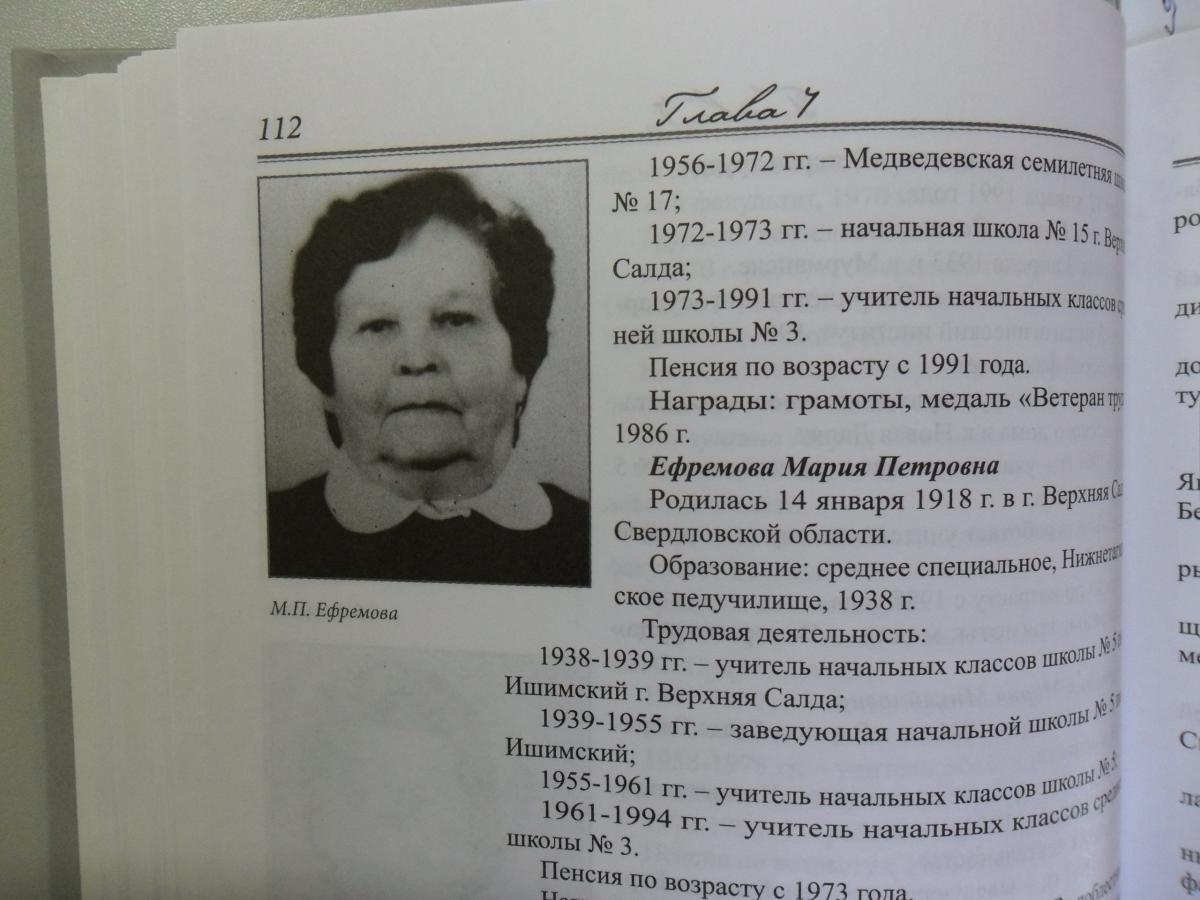 Поздравляем победителей и участников интегрированной олимпиады для первоклассников «Всезнайка»!1 класс – 22 баллаХуснуллина Евгения, 1а – 10,5 баллов – 1 место;Кучарин Ярослав, 1б – 10,5 баллов – 1 место;Малышева Анастасия, 1б – 10,5 баллов – 1 место;Ковецкая Валерия, 1в – 8 баллов – 2 место;Негамедьянов Александр, 1б – 7 баллов – 3место;Иванова Анастасия, 1б – 6 баллов;Журавлева Валерия, 1б – 5,5 баллов;Перминова Карина, 1в – 3,5 баллов;Епихин Марк, 1а – 3,5 баллов;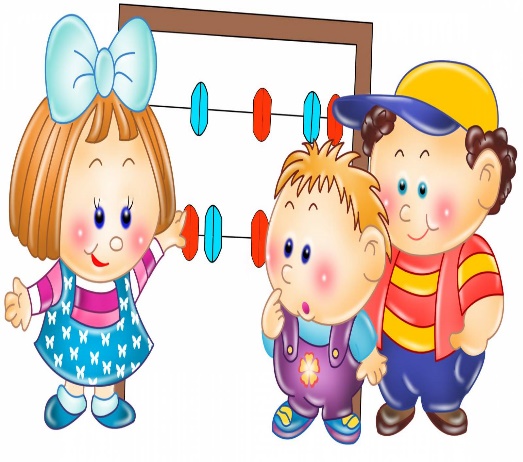 Чистяков Марк, 1а – 3,5 баллов;Лужина Анна, 1а – 2,5 балла;Балакин Михаил, 1в – 0 баллов;Степанов Илья, 1в – 0 баллов